Besøg på Brønderslev Forsyning Projektopgaver - Varmelære, densitet og parablerFysik C		
Som forberedelse læses pjecen ”fremtidens fjernvarme” fra Brønderslev forsyning.Opgave 1 - det er hårdt at opvarme vand…Find ud af hvor højt der er fra jordoverfladen op til 4. sal i kraftværket. Det er i denne proces vigtigt, at alle prøver at gå op til 4. sal mindst én gang!Beregn den energi som lårene skal tilføre kroppen for at komme op på 4. sal. Husk at potentiel energi i tyngdefeltet beregnes ved hvor  er massen,  er tyngdeacceleration og  er højden.Beregn nu energien der skal tilføres 1 liter koldt vand fra hanen som skal bringes i kog.Sammenlign de to resultater.Hvis man (uden tab i energiomsætningen) kunne varme vand med lårene, hvor meget vand kunne da bringes i kog med den energi, der skal tilføres for at komme op på 4. sal? Hvad hvis vandet kun skal varmes op til ca. 75 °C, som er fremløbstemperaturen for fjernvarmevandet fra kraftværket?Opgave 2 - Et bjerg af flisFå lavet en måling til bestemmelse af densiteten af flis i en bunke og beregn denne densitet.Det anslås at værker skal bruge ca. 43.000 ton flis årligt. Antag, at der på lageret ligger flis til en måneds forbrug, og at det anbringes i et ”bjerg” der har form en som kegle. Vurder, hvor stejle siderne i keglen skal være og bestem højden af keglen og radius af cirklen, der udgør grundfladen.Det kan antages, at brændværdien for flis er ca.  MJ/kg. Forklar, hvad det betyder.Beregn, hvor stor en energimængde flisværket omsætter årligt. Resultatet skal udtrykkes både i MJ KWh og MWh.Opgave 3 - Vi høsten Solens energiLav opmåling af solfangerne med henblik på at bestemme en forskrift for den parabelformede bue ved kvadratisk regression.Få tegnet grafen for parabelbuen med toppunkt i Hvorfor mon solfangere er parabelformede?Det skal nu undersøges geometrisk i Nspire. Se vedhæftede ark.Find ud af, hvordan man kan beregne det samlede areal af alle solfangerne i anlægget.Find ud af hvad Solarkonstanten er.Den samlede indstråling på Jordens overflade i Danmark er maksimalt, midt på en skyfri sommerdag, omkring  W/m2.Beregn solfangernes maksimale effekt i MW.Den gennemsnitlige indstråling på en solskinsdag kan sættes til c. 350 W/m2 og der er gennemsnitligt 1.787 solskinstimer i Brønderslev på et år.Beregn den forventede årlige energiomsætning i solfangerne.Opgave: Solenergi - CSP Brønderslev forsyningSolfangernes geometri ønskes nærmere undersøgt:OpmålingKonstruktion af parabel og strålegang i NspireArealbestemmelseLav en opmåling af solfangeren (bredde og dybde).Anvend CAS-værktøj til at bestemme forskriften for parablen. Husk, at en parabel er symmetrisk omkring den lodrette akse gennem toppunktet. Det vil være smart at placere toppunktet i . Den generelle forskrift for en parabel er givet ved Anvend regneark og lav en andengradsregression.Indsæt den fundne forskrift i et grafisk vindue. Huske at den fundne forskrift kun skal være defineret i intervallet svarende til trugets bredde med toppunkt placeret i Vigtig detalje! Højreklik et sted i grafvinduet og vælg (Vindue/zoom, Zoom kvadrat).Placer et punkt på grafen, (Geometri, Punkter og linjer, Punkt på).Gennem punktet dannes en linje parallel med y-aksen og en tangent til grafen (Geometri, konstruktion).Langs den lodrette linje dannes en halvlinje med udgangspunkt i punktet på grafen. (Geometri, Punkter og linjer, halvlinje). Dan derpå en vinkelret linje ”normal” til tangenten gennem punktet (Geometri, konstruktion).Lav en spejling af halvlinjen i normalen (Geometri, Transformation, Spejling i linje). Hvis spejlingslinjen ikke er lang nok, så klik på den og træk den med musen over y-aksen.Bestem skæringspunktet mellem spejlingslinjen og y-aksen.Lav 4 linjer og skjul alle hjælpelinjer.Hvad observeres?Punktet på grafen kan gøres dynamisk ved at lave en skyder (Handlinger, Opret skyder) navngiv den t. Højre klik på punktets første koordinat vælg Variabel, kæd til vælg t.Der kan nu laves en dynamisk model. Højreklik på linjerne, vælg Farve og skift til gul, klik igen på linjen og vælg Geometrisk spor. Klik derpå på skyderen, vælg indstillinger, sæt værdi og minimum til , maksimum til  og steplængden til . Klik på skyderen og Animer.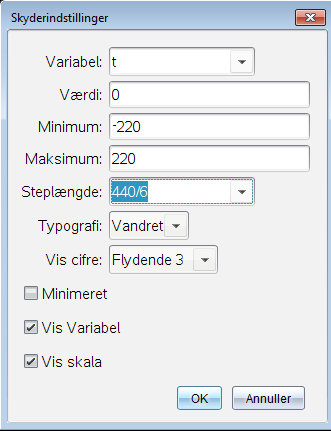 Figur 1 Her er max bredden sat til 440 cm.